lMADONAS NOVADA PAŠVALDĪBA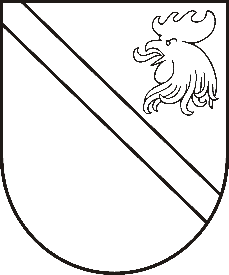 Reģ. Nr. 90000054572Saieta laukums 1, Madona, Madonas novads, LV-4801 t. 64860090, fakss 64860079, e-pasts: dome@madona.lv ___________________________________________________________________________MADONAS NOVADA PAŠVALDĪBAS DOMESLĒMUMSMadonā2019.gada 17.septembrī								Nr.415									(protokols Nr.17, 39.p.)Par finansējuma piešķiršanu mācību līdzekļu un mācību literatūras  iegādei Kristiāna Dāvida pamatskolai 2019.gada II pusgadāIzskatījusi Kristiāna Dāvida pamatskolas iesniegumu ar lūgumu piešķirt finansējumu no pašvaldības budžeta mācību līdzekļu un mācību literatūrai iegādei 2019.gada II pusgadam. Saskaņā ar VIIS datiem uz 01.09.2019., izglītības iestādē mācās 16 skolēni.Noklausījusies domes priekšsēdētāja A.Lungeviča sniegto informāciju, ņemot vērā 12.09.2019. Izglītības un jaunatnes lietu komitejas un 17.09.2019. Finanšu un attīstības komitejas atzinumus, atklāti balsojot: PAR – 11 (Agris Lungevičs, Ivars Miķelsons, Andrejs Ceļapīters, Antra Gotlaufa, Artūrs Grandāns, Gunārs Ikaunieks, Valda Kļaviņa, Rihards Saulītis, Inese Strode, Aleksandrs Šrubs, Gatis Teilis), PRET – NAV, ATTURAS – NAV, Madonas novada pašvaldības dome  NOLEMJ:Piešķirt finansējumu  112,00 apmērā mācību līdzekļu un mācību literatūras  iegādei Kristiāna Dāvida pamatskolai 2019.gada II pusgadam no pašvaldības budžetā šim mērķim paredzētajiem līdzekļiem. Domes priekšsēdētājs						A.Lungevičs